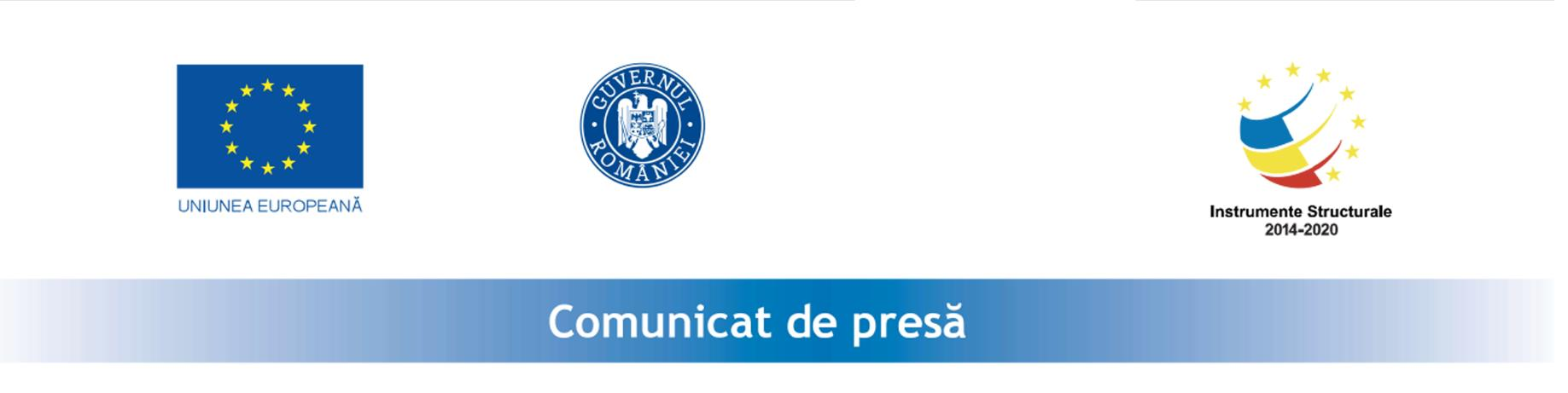 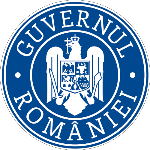 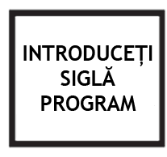 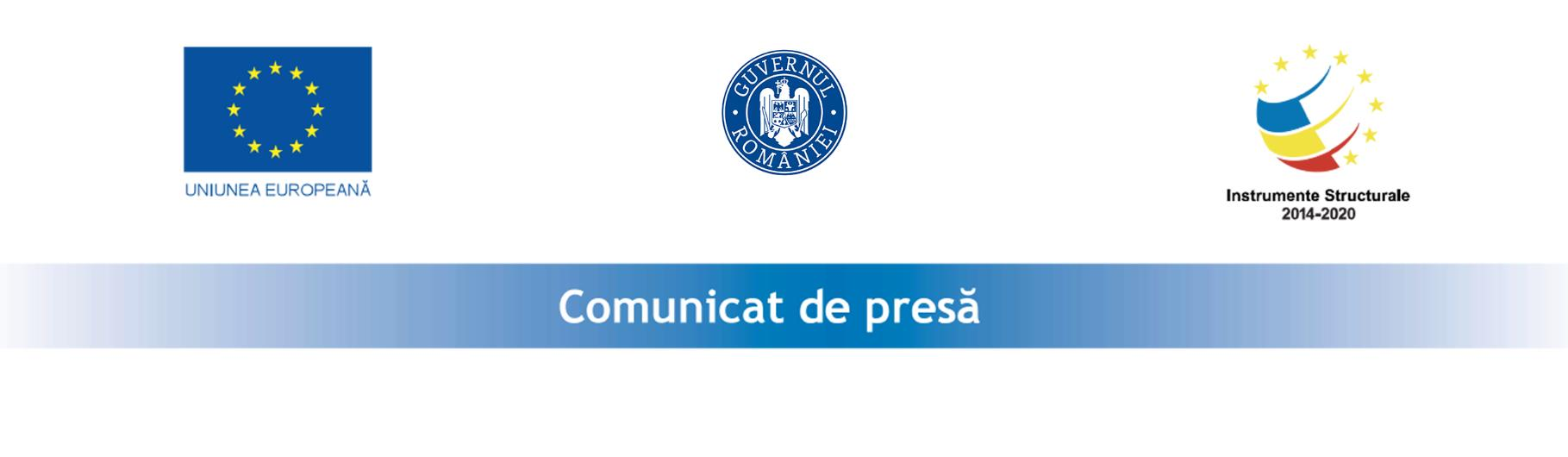 31.12.2020Incepere proiect in cadrul Măsurii “Granturi pentru capital delucru acordate IMM-urilor”BALEARIA FOOD S.R.L. anunta lansarea proiectul cu titlul ” Granturi pentru capital de lucru acordate beneficiarilor IMM-uri cu activitate economică în unul din domeniile de activitate prevăzute în anexa nr. 2” proiect nr. RUE 2344 înscris în cadrul Măsurii ”Granturi pentru capital de lucru”, instituită prin OUG nr. 130/2020.Proiectul se derulează pe o perioada de maxim 12 luni, începând cu data semnării contractului de finanțare cu Ministerul Economiei, Energiei si Mediului de Afaceri/ AIMMAIPE , respectiv 31.12.2020.Obiectivul proiectului îl reprezintă sprijinirea activitatii societatii BALEARIA FOOD S.R.L.Proiectul are printre principalele rezultate, următoarele:- menținerea activității pe o perioada de minim 6 luni,- menținerea/suplimentarea numărului locurilor de munca față de data depunerii cererii, pe o perioadă de minimum 6 luni, la data acordării granturilor.Valoarea proiectului este de 834.813,75 lei (valoarea totala) din care : 725.925,00 lei grant si 108.888,75 lei cofinanțare.Proiect cofinanțat din Fondul European de Dezvoltare Regionala prin ProgramulOperațional Competitivitate 2014-2020.Persoană de contact: ȚEȚ BENIAMIN-CRISTIANEmail:  tbeni19@yahoo.com; Telefon: 0740205282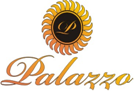 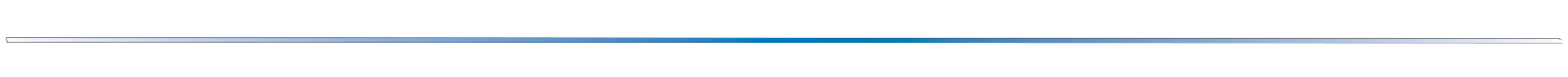 